ISTITUTO     COMPRENSIVO     DI         INVERIGOFESTA DI ISTITUTO:“L’ISTITUTO SI RACCONTA”Alunni, genitori, amici siete invitati alla festa di fine anno che si terràSABATO 5 MAGGIO 2018 DALLE ORE 9.00 ALLE ORE 12.00presso via Monte Barro 2, InverigoPROGRAMMABuffet organizzato dai genitoritunnel palestra     e/o giardino adiacente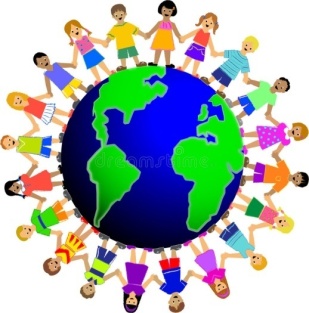 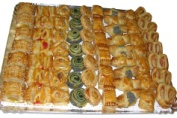 Ore 11.45   Premiazione concorso    #POPOLIPERLAPACEVi aspettiamo numerosi AulaPlessoEvento3 AInfanzia di Villa Romanò“Scacco matto: percorsi sensoriali sulla scacchiera”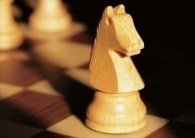 1 CPrimaria VillaCoding – robotica, laboratorio creativo di arte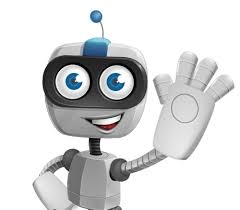 2 CPrimaria VillaJudo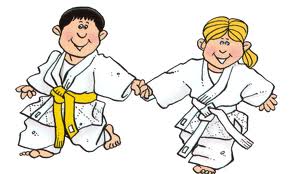 3 CPrimaria ArosioScacchi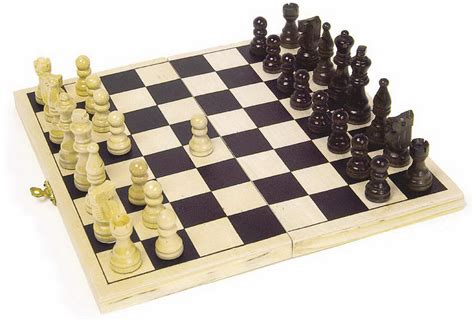 aulettaSecondaria di primo grado Inverigo“Scienziato per un giorno”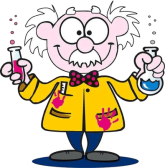 3 BPrimaria Inverigo“In un libro … un mondo di suoni”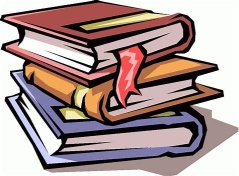 2 BPrimaria Inverigo“Il segnalibro”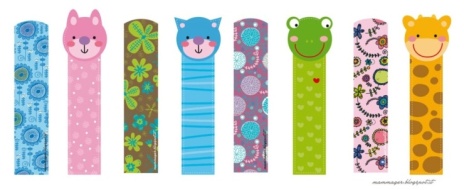 1 ASecondaria di primo grado Arosio“Musica è … ”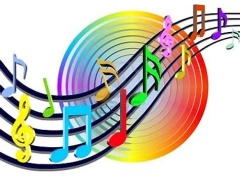 2 ASecondaria di primo grado ArosioMostra “Como nascosta”, mostra Erasmus, esperienza di riciclo.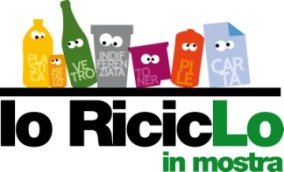 1 BSecondaria di primo grado Inverigo“Sosta, impara e gusta”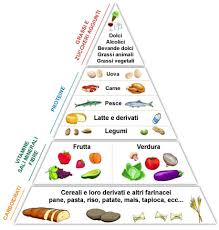 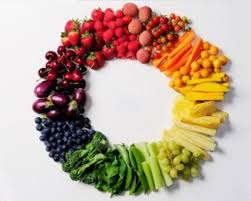 Ex 3APrimaria Cremnago“Alla scoperta del borgo di Cremnago dal passato al futuro …”Mostra e laboratorio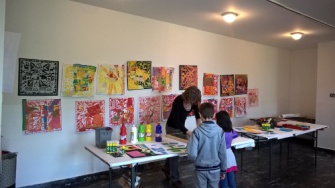 Aula musicaPrimaria Arosio“Dire, fare … Musicare” esibizione musicale e laboratorio creativo.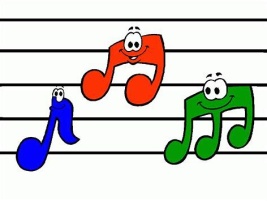 Aula arteSecondaria di primo grado Inverigo “MusicAfternnon” … “Musica e …”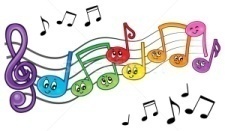 Palestra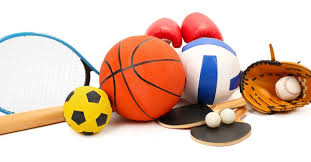 “Tutti in gioco”ore 9.15 - 10.00  Primarie:  gioco dodgeballore10.10 alle ore 10.45 Infanzia: percorsi motoriore11.00- 11.45 Secondarie: torneo speedball